Hunter Soil-ClikTM Weights & MeasuresAmerican:International (SI Units)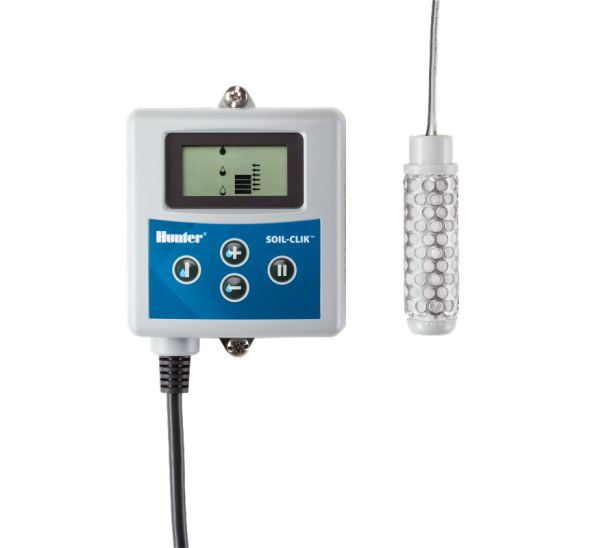 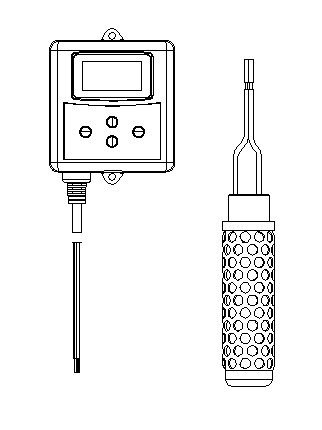 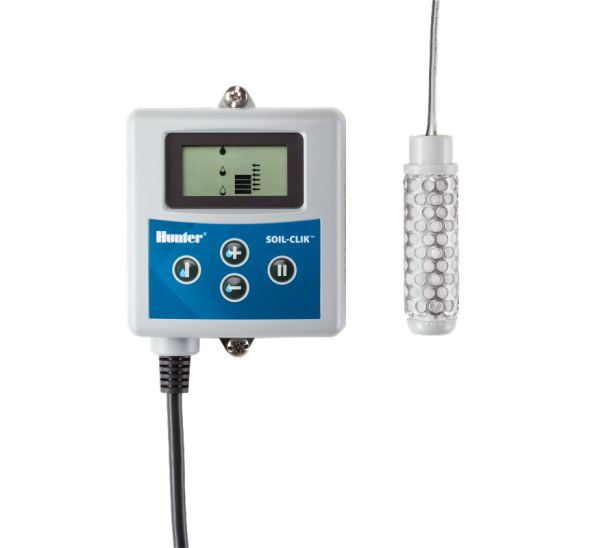 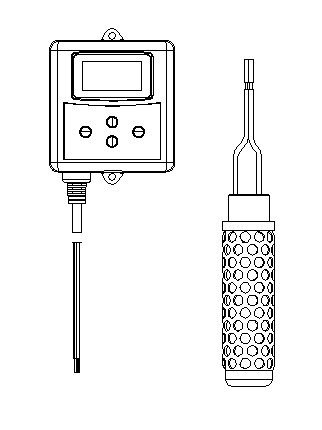 Master CartonH"Master CartonL"Master CartonW"Master Carton WeightUnits per MCMC Bar CodeUnit CartonH”Unit CartonL"Unit CartonW"Unit Carton WeightUnit Bar CodeItem NumberCatalog #(CH)(CL)(CW)lbsper (CA)lbsSOILCLIK718.512.610 lbs124 06 11698 02006 51.968.856.22.830 06 11698 02006 778687SCPROBE8.8618.911.2215 lbs1004 06 11698 02005 84.35.9bagged.150 06 11698 02005 078686SCMOD9.6418.5013.1812 lbs204 06 11698 02004 11.778.856.22.60 06 11698 02004 378685Master CartonH mmMaster CartonL mmMaster CartonW mmMaster Carton WeightUnits per MCMC Bar CodeUnit CartonH mmUnit CartonL mmUnit CartonW mmUnit Carton WeightUnit Bar CodeItem NumberCatalog #(CH)(CL)(CW)kgper (CA)kgSOILCLIK1784703204.53124 06 11698 02006 550225158.380 06 11698 02006 778687SCPROBE2254802856.81004 06 11698 02005 8110150bagged.0680 06 11698 02005 078686SCMOD2454703355.44204 06 11698 02004 1452256.22.2720 06 11698 02004 378685